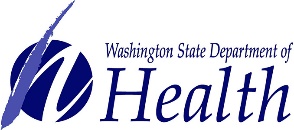 Regional EMS and Trauma Care Council
Membership ApplicationAttestation of Request for Appointment or ReappointmentApplicant contact informationAgency/Organization Recommendation
Local Council recommendation:Please answer the following questions:Why are you interested in serving on the regional council?
     
What are your abilities, i.e., education, employment, and/or experience that qualify you for this position?      

Where are you currently employed?My signature attests that I have the authority to represent my agency or entity on the regional council, and that I understand my responsibility as outlined in the Regional Council Members’ handbook.
Applicant Signature: _____________________________________      Date:      Before submitting this form, please make sure that you have local council’s signature and the head of agency signature, if necessary.
________________________________________________________________________________Mail or email your completed form to the regional council to which you are applying (listed below):Central Region EMS & Trauma Care CouncilPO Box 1442Enumclaw, WA 98022randi@centralregionems.org
North Region EMS & Trauma Care CouncilPO Box 55Anacortes, WA 98221nadja@northregionems.comSouth Central Region EMS & Trauma Care CouncilSouthwest Region EMS & Trauma Care Council1717 NW 93rd CircleVancouver, WA 98665regionems@gmail.comEast Region EMS & Trauma Care CouncilNorth Central Emergency Care CouncilPO BOX 4625Wenatchee, WA 98807rcook@ncecc.orgNorthwest Region EMS & Trauma Care CouncilP.O. Box 5179Bremerton, WA 98312rene@nwrems.comWest Region EMS & Trauma Care Council5911 Black Lake Blvd. S.W.Olympia, WA 98512director@wrems.com 
________________________________________________________________________________
Regional Councils: Add comments and send completed forms by email to regionEMS@doh.wa.govName:      Name:      Position #:       PrimaryName:      Name:      Position #:       AlternateApplication for:  for the  region EMS/trauma care councilApplication for:  for the  region EMS/trauma care councilApplication for:  for the  region EMS/trauma care councilApplication for:  for the  region EMS/trauma care councilI am applying for a  position representing  from       CountyI am applying for a  position representing  from       CountyI am applying for a  position representing  from       CountyI am applying for a  position representing  from       CountyPreferred mailing address for council business:      Preferred mailing address for council business:      Preferred mailing address for council business:      Preferred mailing address for council business:      City:      State:      ZIP Code:      ZIP Code:      Date of last Open Public Meetings Act (OPMA) training, if known:      Date of last Open Public Meetings Act (OPMA) training, if known:      Date of last Open Public Meetings Act (OPMA) training, if known:      Date of last Open Public Meetings Act (OPMA) training, if known:      Contact phone:                         Work          Home          CellContact phone:                         Work          Home          CellPrimary email:      Secondary email:      Is this position representing an agency or organization?              Yes          NoIf yes, get the agency or organization signature belowAgency or organization name:      Head of agency or organization signature: Does this county have a local council?    Yes     NoIf yes, please get chair/president signature below.Local chair/president name:      Signature: